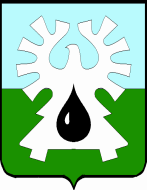 МУНИЦИПАЛЬНОЕ ОБРАЗОВАНИЕ ГОРОД УРАЙХанты-Мансийский автономный округ - ЮграАДМИНИСТРАЦИЯ ГОРОДА УРАЙ ПОСТАНОВЛЕНИЕ	 ( в редакции постановления от 22.05.2017 № 1351)	О порядке присвоения наименований элементам улично-дорожной сети, наименований элементам планировочной структуры в границах муниципального образования городского округа город Урай, изменению, аннулированию таких наименований На основании пункта 27 части 1 статьи 16 Федерального закона от 06.10.2003 №131-ФЗ «Об общих принципах организации местного самоуправления Российской Федерации»,  статьи 27 устава города Урай:Утвердить Порядок присвоения наименований элементам улично-дорожной сети, наименований элементам планировочной структуры в границах муниципального образования городского округа город Урай, изменению, аннулированию таких наименований (приложение 1).2. Создать комиссию по присвоению наименований элементам улично-дорожной сети, наименований элементам планировочной структуры в границах муниципального образования городского округа город Урай, изменению, аннулированию таких наименований (далее - комиссия).3. Утвердить: состав комиссии (приложение 2),  Положение о порядке деятельности комиссии (приложение 3). 4. Опубликовать  постановление в газете «Знамя» и разместить на официальном сайте администрации города Урай  в информационно-телекоммуникационной сети «Интернет».5. Контроль за выполнением постановления возложить на заместителя главы города Урай И.А.Фузееву.Глава  города Урай            		                     	                   А.В. ИвановПорядок присвоения наименований элементам улично-дорожной сети, наименований элементам планировочной структуры в границах муниципального образования городского округа город Урай, изменению, аннулированию таких наименований1. Настоящий порядок разработан на основании пункта 27 части 1 статьи 16 Федерального закона от 06.10.2003 №131-ФЗ «Об общих принципах организации местного самоуправления в Российской Федерации», статьи 27 устава города Урай и устанавливает процедуру внесения и рассмотрения предложений заинтересованных лиц о присвоении наименований элементам улично-дорожной сети (за исключением автомобильных дорог федерального значения, автомобильных дорог регионального или межмуниципального значения), наименований элементам планировочной структуры в границах муниципального образования городского округа город Урай, изменению, аннулированию таких наименований, порядок и критерии принятия решения.2. С предложением о присвоении наименований элементам улично-дорожной сети, наименований элементам планировочной структуры в границах муниципального образования городского округа город Урай, изменению, аннулированию таких наименований (далее - предложение, в соответствующем числе и падеже) вправе обратиться любое лицо (далее - заявитель). 3. Предложения  направляются в свободной форме  в администрацию города Урай по адресу: 628285, Тюменская область, Ханты-Мансийский автономный округ-Югра, микрорайон 2, дом 60, на имя главы города Урай.4. В предложении заявителем указываются:1) сведения о заявителе (фамилия, имя, отчество (при наличии) физического лица / наименование организации и сведения о руководителе, о почтовом и (или) электронном адресе, контактном телефоне);2) предлагаемое наименование элемента улично-дорожной сети, элемента планировочной структуры в границах муниципального образования городского округа город Урай, которое предлагается присвоить; наименование элемента улично-дорожной сети, элемента планировочной структуры, которое предлагается изменить или аннулировать;   3) обоснование присвоения данного наименования элементу улично-дорожной сети, элементу планировочной структуры в границах муниципального образования городского округа город Урай, необходимости изменения  наименования, причины аннулирования наименования (биографические справки о жизни и деятельности лиц, имена которых предлагается присвоить, копии архивных документов, подтверждающих достоверность события или заслуги лица, память о котором предлагается увековечить, согласие правообладателя исключительного права на средство индивидуализации, если такое требуется в соответствии с гражданским законодательством Российской Федерации);   4) карта-схема с отображением расположения  элемента улично-дорожной сети, элемента планировочной структуры в границах муниципального образования городского округа город Урай либо сведения о месте расположения с приложением фото-таблицы, позволяющие однозначно идентифицировать элемент и его местоположение.   5) информация о способе получения ответа по результатам рассмотрения предложения. 5. Предложения рассматриваются в соответствии с положениями Федерального закона от 02.05.2006 №59-ФЗ «О порядке рассмотрения обращений граждан в Российской Федерации». 6. В целях всестороннего изучения и анализа предложение в течение двух рабочих дней со дня поступления подлежит направлению в комиссию по присвоению наименований элементам улично-дорожной сети, наименований элементам планировочной структуры в границах муниципального образования городского округа город Урай, изменению, аннулированию таких наименований (далее - комиссия).7. Состав и порядок деятельности комиссии утверждаются постановлением администрации города Урай. 8. Решения комиссии о присвоении (изменении, аннулировании) наименования элементу улично-дорожной сети (за исключением автомобильных дорог федерального значения, автомобильных дорог регионального или межмуниципального значения), наименования элемента планировочной структуры или об отказе в присвоении (изменении, аннулировании) носят рекомендательный характер. 9. Критерии присвоения наименований элементам улично-дорожной сети, наименований элементам планировочной структуры:   1)  лицо, имя которого предлагается присвоить отмечено наградами Российской Федерации, Ханты-Мансийского автономного округа-Югры, города Урай; событие имеет важное историческое значение для Российской Федерации, Ханты-Мансийского автономного округа-Югры, городского округа город Урай;   2) на территории городского округа город Урай отсутствуют аналогичное наименование;   3)  на территории городского округа город Урай существует элемент улично-дорожной сети, элемент планировочной структуры, которому не присвоено наименование.    4) органом местного самоуправления города Урай принято решение об утверждении документации по планировке территории, которой будет предусмотрено образование новых элементов улично-дорожной сети, элементов планировочной структуры.10. Критерии изменения наименования элементам улично-дорожной сети, элементам планировочной структуры:1) восстановление исторически сложившихся наименований, имеющих особую культурно-историческую ценность;2) при изменении статуса и (или) функционального назначения соответствующего элемента;3) в целях устранения дублирования установленных наименований элементов улично-дорожной сети, элементов планировочной структуры;4) объединения или разделения элементов улично-дорожной сети, элементов планировочной структуры.  11. Критерий аннулирования наименования элементов улично-дорожной сети, элементов планировочной структуры: уничтожение (снос, утрата) элемента улично-дорожной сети, элемента планировочной структуры.  12. Основанием отказа в удовлетворении предложения является его несоответствие критериям, установленным пунктами 9 - 11 настоящего Порядка, соответственно.  13. Решение о присвоении наименований элементам улично-дорожной сети, наименований элементам планировочной структуры в границах муниципального образования городского округа город Урай, изменению, аннулированию таких наименований принимается в форме постановления администрации города Урай и подлежит официальному опубликованию в газете «Знамя» и размещению на официальном сайте органов местного самоуправления города Урай в информационно-телекоммуникационной сети «Интернет» в разделе «документы» главной страницы.   14. Направление решения о присвоении наименований элементам улично-дорожной сети, наименований элементам планировочной структуры в границах муниципального образования городского округа город Урай, изменению, аннулированию таких наименований заявителю обеспечивает муниципальное казенное учреждение «Управление градостроительства, землепользования и природопользования города Урай», органам администрации, организациям, указанным в рассылке проекта постановления – управление по организационным вопросам и кадрам..  15. Размещение решения о присвоении, изменении и аннулировании наименования элемента улично-дорожной сети, элемента планировочной структуры в государственном адресном реестре в течение 3 рабочих дней со дня принятия такого решения согласно Федеральному закону 443-ФЗ "О федеральной информационной системе" с использованием федеральной информационной адресной системы обеспечивает муниципальное казенное учреждение «Управление градостроительства, землепользования и природопользования города Урай».Состав комиссии по присвоению наименований элементам улично-дорожной сети, наименований элементам планировочной структуры в границах муниципального образования городского округа город Урай, изменению, аннулированию таких наименований Положение о порядке деятельности комиссии по присвоению наименований элементам улично-дорожной сети, наименований элементам планировочной структуры в границах муниципального образования городского округа город Урай, изменению, аннулированию таких наименований1. Общие положения1. Комиссия по присвоению наименований элементам улично-дорожной сети, наименований элементам планировочной структуры в границах муниципального образования городского округагород Урай (далее - комиссия) является консультационно-совещательным органом администрации города Урай в сфере присвоения наименований элементам улично-дорожной сети (за исключением автомобильных дорог федерального значения, автомобильных дорог регионального или межмуниципального значения), наименований элементам планировочной структуры в границах городского округа, изменения, аннулирования таких наименований.           2. Функции комиссии:1) сбор необходимой информации по вопросам деятельности комиссии для проведения анализа и обоснования необходимости присвоения, изменения, аннулирования наименований от органов администрации города Урай, организаций любых форм собственности, в т.ч. исторические справки, архивные документы, расчеты финансовых затрат;2) проведение детального анализа предложений заинтересованных лиц по присвоению наименований элементам улично-дорожной сети (за исключением автомобильных дорог федерального значения, автомобильных дорог регионального или межмуниципального значения), наименований элементам планировочной структуры в границах городского округа, изменению, аннулированию таких наименований;3) выяснение общественного мнения по вопросам присвоения наименований элементам улично-дорожной сети (за исключением автомобильных дорог федерального значения, автомобильных дорог регионального или межмуниципального значения), наименований элементам планировочной структуры в границах городского округа, изменения, аннулирования таких наименований;  4) подготовка предложений (рекомендаций) по присвоению наименований элементам улично-дорожной сети (за исключением автомобильных дорог федерального значения, автомобильных дорог регионального или межмуниципального значения), наименований элементам планировочной структуры в границах городского округа, изменения, аннулирования таких наименований и внесение главе города Урай для рассмотрения и принятия решения.          3. В целях выяснения общественного мнения информация о поступившем предложении подлежит размещению в газете «Знамя» и официальном сайте органов местного самоуправления города Урай в информационно-телекоммуникационной сети «Интернет» в разделе «информация для граждан» на главной странице.           Направление информации о предложении для размещения обеспечивается комиссией в течение трех рабочих дней со дня поступления предложения в комиссию.          Продолжительность выяснения общественного мнения составляет не более пяти рабочих дней со дня размещения информации в средствах массовой информации.          Результаты выяснения общественного мнения подлежат учету комиссией при принятии решения.          4. Состав комиссии утверждается постановлением администрации города Урай.         5. Комиссия осуществляет свою деятельность в форме заседаний.           Заседание комиссии проводятся в срок не позднее пятнадцати рабочих дней со дня поступления в администрацию города Урай предложения заинтересованного лица по присвоению наименований элементам улично-дорожной сети (за исключением автомобильных дорог федерального значения, автомобильных дорог регионального или межмуниципального значения), наименований элементам планировочной структуры в границах городского округа, изменению, аннулированию таких наименований.     6. Заседания комиссии проводит председатель, а в его отсутствие - заместитель председателя.  7. Заседание комиссии считается правомочным при присутствии не менее 2/3 от утвержденного состава членов комиссии. 8. Предложения (рекомендация) по присвоению наименований элементам улично-дорожной сети (за исключением автомобильных дорог федерального значения, автомобильных дорог регионального или межмуниципального значения), наименований элементам планировочной структуры в границах городского округа, изменения, аннулирования таких наименований  для внесения главе города Урай принимаются  большинством голосов присутствующих членов комиссии и оформляются протоколом.9. Протокол заседания комиссии подписывается председателем комиссии (в случае его отсутствия, - заместителем председателя) и секретарем комиссии и направляется главе города Урай для рассмотрения и принятия решения о присвоении (изменении, аннулировании) наименования элементу улично-дорожной сети (за исключением автомобильных дорог федерального значения, автомобильных дорог регионального или межмуниципального значения), наименования элемента планировочной структуры или об отказе в присвоении (изменении, аннулировании).10. Секретарь комиссии:1) осуществляет направление информации о поступившем предложении для выяснения общественного мнения для размещения в газете «Знамя» и официальном сайте органов местного самоуправления города Урай в информационно-телекоммуникационной сети «Интернет»;2) осуществляет  подготовку поступивших материалов к заседанию комиссии;3)  уведомляет членов комиссии и других заинтересованных лиц о времени и месте проведения заседания;4)  ведет протокол заседания комиссии, архив протоколов заседаний комиссии и документации;5) направляет протокол заседания комиссии главе города Урай.11. Организационное сопровождение деятельности комиссии обеспечивает муниципальное казенное учреждение «Управление градостроительства, землепользования и природопользования города Урай». от20/02/2016№ 473Приложение 1 к постановлениюадминистрации города Урайот____________ № ______Приложение 2 к постановлению администрации города Урайот ______________№_____1. Председатель комиссии:                                         - заместитель главы города Урай, курирующий направления строительства и градостроительства, землепользования и природопользования.- заместитель главы города Урай, курирующий направления строительства и градостроительства, землепользования и природопользования.- заместитель главы города Урай, курирующий направления строительства и градостроительства, землепользования и природопользования.- заместитель главы города Урай, курирующий направления строительства и градостроительства, землепользования и природопользования.2. Заместитель председателя комиссии:- директор муниципального казенного учреждения «Управление градостроительства, землепользования и природопользования города Урай», в его отсутствие – лицо, исполняющее обязанности в установленном порядке.- директор муниципального казенного учреждения «Управление градостроительства, землепользования и природопользования города Урай», в его отсутствие – лицо, исполняющее обязанности в установленном порядке.- директор муниципального казенного учреждения «Управление градостроительства, землепользования и природопользования города Урай», в его отсутствие – лицо, исполняющее обязанности в установленном порядке.- директор муниципального казенного учреждения «Управление градостроительства, землепользования и природопользования города Урай», в его отсутствие – лицо, исполняющее обязанности в установленном порядке.3. Секретарь комиссии:   - ведущий инженер отдела информационного обеспечения градостроительной деятельности муниципального казенного учреждения «Управление градостроительства, землепользования и природопользования города  Урай».- ведущий инженер отдела информационного обеспечения градостроительной деятельности муниципального казенного учреждения «Управление градостроительства, землепользования и природопользования города  Урай».- ведущий инженер отдела информационного обеспечения градостроительной деятельности муниципального казенного учреждения «Управление градостроительства, землепользования и природопользования города  Урай».- ведущий инженер отдела информационного обеспечения градостроительной деятельности муниципального казенного учреждения «Управление градостроительства, землепользования и природопользования города  Урай».4. Члены комиссии:1) начальник архивной службы администрации города Урай, в его отсутствие - лицо, исполняющее обязанности в установленном порядке;1) начальник архивной службы администрации города Урай, в его отсутствие - лицо, исполняющее обязанности в установленном порядке;1) начальник архивной службы администрации города Урай, в его отсутствие - лицо, исполняющее обязанности в установленном порядке;1) начальник архивной службы администрации города Урай, в его отсутствие - лицо, исполняющее обязанности в установленном порядке;2) начальник управления по культуре и молодежной политике, в его отсутствие - лицо, исполняющее обязанности в установленном порядке;2) начальник управления по культуре и молодежной политике, в его отсутствие - лицо, исполняющее обязанности в установленном порядке;2) начальник управления по культуре и молодежной политике, в его отсутствие - лицо, исполняющее обязанности в установленном порядке;2) начальник управления по культуре и молодежной политике, в его отсутствие - лицо, исполняющее обязанности в установленном порядке;3) директор Музея истории города Урай, в его отсутствие - лицо, исполняющее обязанности в установленном порядке;3) директор Музея истории города Урай, в его отсутствие - лицо, исполняющее обязанности в установленном порядке;3) директор Музея истории города Урай, в его отсутствие - лицо, исполняющее обязанности в установленном порядке;3) директор Музея истории города Урай, в его отсутствие - лицо, исполняющее обязанности в установленном порядке;4) главный редактор муниципального бюджетного учреждения газета «Знамя», в его отсутствие - лицо, исполняющее обязанности в установленном порядке;4) главный редактор муниципального бюджетного учреждения газета «Знамя», в его отсутствие - лицо, исполняющее обязанности в установленном порядке;4) главный редактор муниципального бюджетного учреждения газета «Знамя», в его отсутствие - лицо, исполняющее обязанности в установленном порядке;4) главный редактор муниципального бюджетного учреждения газета «Знамя», в его отсутствие - лицо, исполняющее обязанности в установленном порядке;5) начальник отдела по реализации жилищных программ управления по учету и распределению муниципального жилого фонда администрации города Урай, в его отсутствие - лицо, исполняющее обязанности в установленном порядке;5) начальник отдела по реализации жилищных программ управления по учету и распределению муниципального жилого фонда администрации города Урай, в его отсутствие - лицо, исполняющее обязанности в установленном порядке;5) начальник отдела по реализации жилищных программ управления по учету и распределению муниципального жилого фонда администрации города Урай, в его отсутствие - лицо, исполняющее обязанности в установленном порядке;5) начальник отдела по реализации жилищных программ управления по учету и распределению муниципального жилого фонда администрации города Урай, в его отсутствие - лицо, исполняющее обязанности в установленном порядке;6) начальник отдела дорожного хозяйства и транспорта администрации города Урай, в его отсутствие - лицо, исполняющее обязанности в установленном порядке;6) начальник отдела дорожного хозяйства и транспорта администрации города Урай, в его отсутствие - лицо, исполняющее обязанности в установленном порядке;6) начальник отдела дорожного хозяйства и транспорта администрации города Урай, в его отсутствие - лицо, исполняющее обязанности в установленном порядке;6) начальник отдела дорожного хозяйства и транспорта администрации города Урай, в его отсутствие - лицо, исполняющее обязанности в установленном порядке;7) начальник отдела информационного обеспечения градостроительной деятельности муниципального казенного учреждения «Управление градостроительства, землепользования и природопользования города Урай», в его отсутствие - лицо, исполняющее обязанности в установленном порядке;7) начальник отдела информационного обеспечения градостроительной деятельности муниципального казенного учреждения «Управление градостроительства, землепользования и природопользования города Урай», в его отсутствие - лицо, исполняющее обязанности в установленном порядке;7) начальник отдела информационного обеспечения градостроительной деятельности муниципального казенного учреждения «Управление градостроительства, землепользования и природопользования города Урай», в его отсутствие - лицо, исполняющее обязанности в установленном порядке;7) начальник отдела информационного обеспечения градостроительной деятельности муниципального казенного учреждения «Управление градостроительства, землепользования и природопользования города Урай», в его отсутствие - лицо, исполняющее обязанности в установленном порядке;8) член городского совета ветеранов (пенсионеров) войны, труда, Вооруженных Сил и правоохранительных органов (по согласованию).8) член городского совета ветеранов (пенсионеров) войны, труда, Вооруженных Сил и правоохранительных органов (по согласованию).8) член городского совета ветеранов (пенсионеров) войны, труда, Вооруженных Сил и правоохранительных органов (по согласованию).8) член городского совета ветеранов (пенсионеров) войны, труда, Вооруженных Сил и правоохранительных органов (по согласованию).Приложение 3 к постановлению   администрации города Урайот _____________№______